Electronic Prescription ServiceThe Electronic Prescription Service (EPS) is an NHS service. It is an opportunity for GP practices to send prescriptions electronically to a selected pharmacy/dispensing doctor chosen by the patient. There is a significant amount of work involved in setting up the EPS service. Therefore the LPC plays a significant role in coordinating EPS business change meetings. Business change meetings are scheduled, before the EPS go live date, between pharmacies and GP practices to consider current processes and how this will be affected by the change to EPS. Business change meetings are a good opportunity for pharmacists and GPs to raise any issues and to work together to find solutions to these issues at a local level before EPS is live.  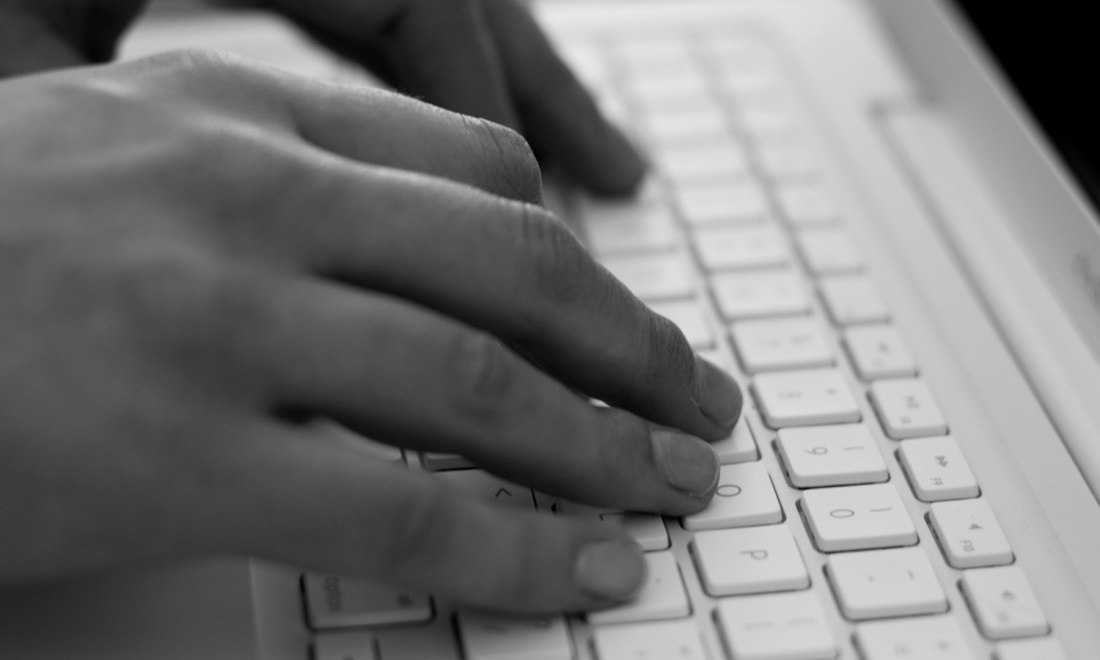 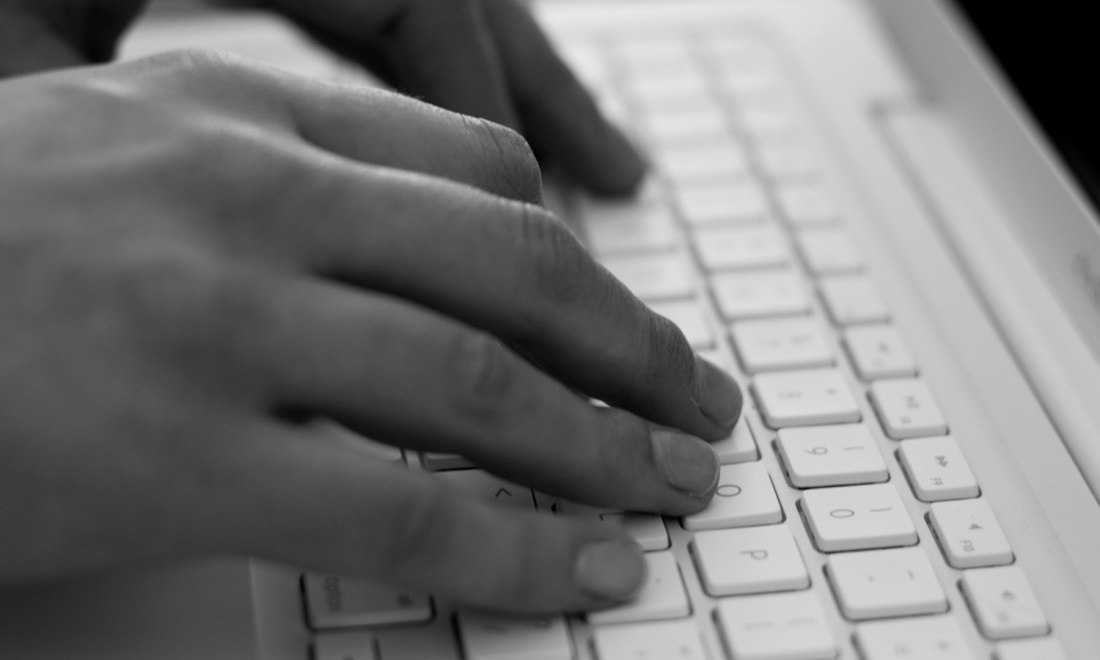 